                 NISAR    NISAR.370420@2freemail.com 	                                      Electrical Engineer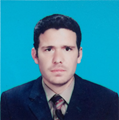 Career ObjectivesTo secure a creative and challenging position with a professionally managed organization; so as to not only hone my skills, but also preserve dynamically to the best of my abilities and skills by working mutually towards organization’s goal, and for continual development of both, the organization and myself.Education              SkillsMicrosoft Visio, C++, AutoCAD(6 months course),MATLab, MPLab, Cmaker. Proteus.Microsoft Office       (3 months course)Proficiency in Maximo, CRM, Siebel Communication, SAP,BI Publisher, MMBB support portal.Communication and presentation skills.English, UrduVolunteer Exhibitions and  Trainig SessionsHertz Independent Project Exhibition.Conducted 3 Training sessions for CRM Operators at PTCL.Conducted Training session for PTCL staff on Smart Services Mobile app.ExperienceManagement Associate PTCL Internship at Heavy Electrical Complex Hattar1. Experienced manufacturing and repairing of Power Transformers of rating 132/11kv and 500/66kv.2. Did project on Generation of Electricity through Speed breakers.Final Year Project“Wind Turbine Power Generation, Monitoring and Controlling” Projects With PTCL                1. Plan and implement a successful access network.                2. Complete Data updation of 58,000 numbers(2 months)                3. Mapping DPs and DCs on GIS of 2 Divisions.(3 Months)                4. Prepared complete data of exchange and update in system .                5. Cabinet renovation and rejumpering project.                6. Complete workforce updation of HTR